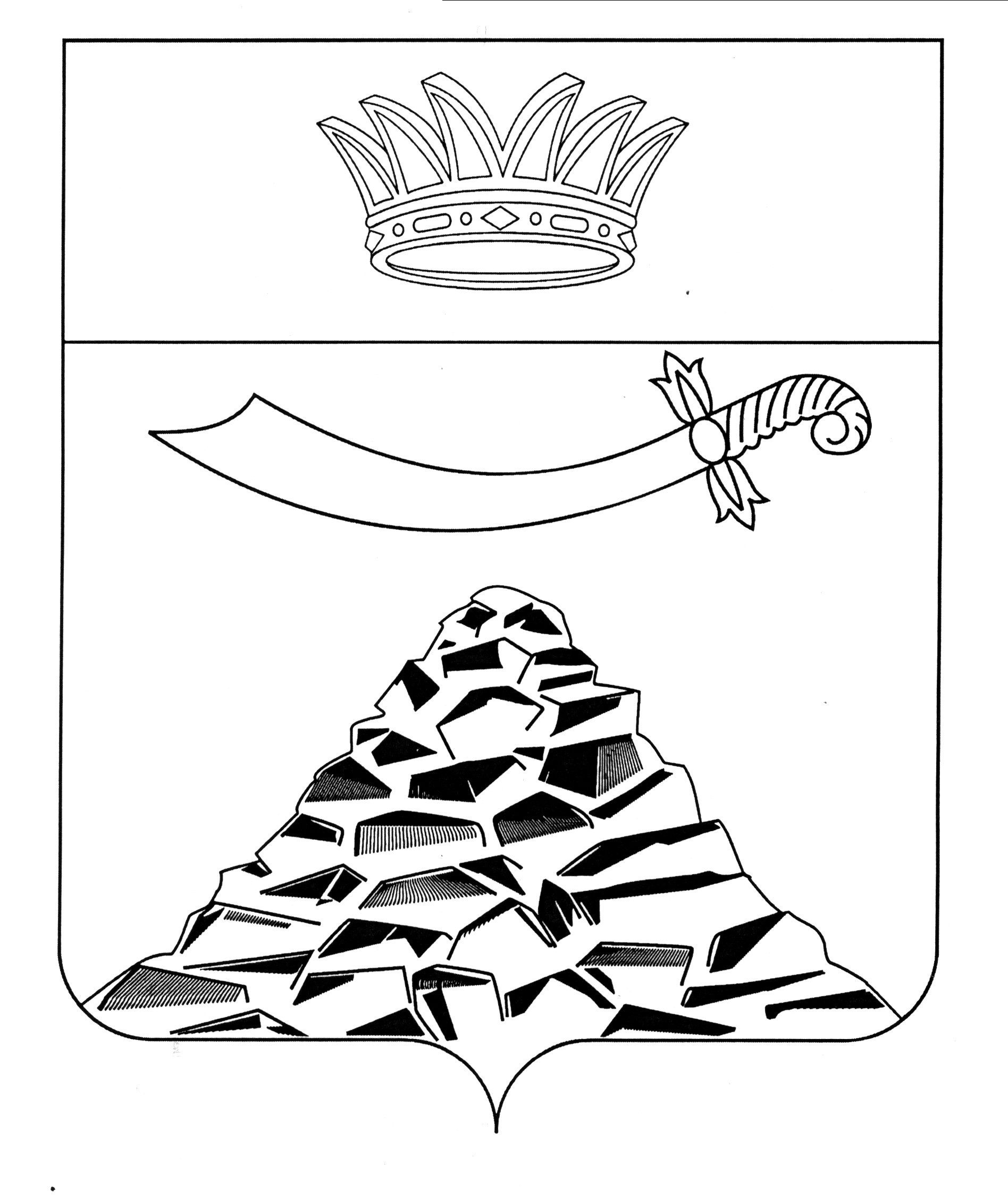 ПОСТАНОВЛЕНИЕАДМИНИСТРАЦИИ МУНИЦИПАЛЬНОГО ОБРАЗОВАНИЯ 
«ЧЕРНОЯРСКИЙ РАЙОН»АСТРАХАНСКОЙ ОБЛАСТИот 05.08.2021г. № 188  с. Чёрный ЯрОб утверждении Порядка использованияавтомобильных дорог местного значения общего пользования при организации и проведении мероприятий по гражданской обороне, мобилизационной подготовке, ликвидации последствий чрезвычайных ситуаций В соответствии со статьей 13 Федерального закона № 257-ФЗ от 08.11.2007 г. «Об автомобильных дорогах и о дорожной деятельности в Российской Федерации и о внесении изменений в отдельные законодательные акты Российской Федерации», администрация муниципального образования «Черноярский район» ПОСТАНОВЛЯЕТ:1. Утвердить Порядок использования автомобильных дорог местного значения общего пользования Черноярского района при организации и проведении мероприятий по гражданской обороне, мобилизационной подготовке, ликвидации последствий чрезвычайных ситуаций согласно приложению.
2. Начальнику организационного отдела администрации МО «Черноярский район» (Сурикова О.В) разместить на официальном сайте администрации МО «Черноярский район».3. Контроль за исполнением данного постановления возложить на первого заместителя главы района С.И. НикулинаГлава района                                                                       Д.М. Заплавнов
Приложение 
к постановлению администрации
МО «Черноярский район» от 05.08.2021г. № 188 Порядок
использования автомобильных дорог местного значения 
общего пользования Черноярского района при организации и проведении мероприятий по гражданской обороне, мобилизационной подготовке, ликвидации последствий чрезвычайных ситуаций.I. Общие положения1.1 Настоящий Порядок устанавливает цели, задачи, процедуру использования автомобильных дорог местного значения общего пользования при организации и проведении мероприятий по гражданской обороне, мобилизационной подготовке, ликвидации последствий чрезвычайных ситуаций. Правовой основой Порядка является Федеральный закон от 08.11.2007 257-ФЗ «Об автомобильных дорогах и о дорожной деятельности в Российской Федерации и о внесении изменений в отдельные законодательные акты Российской Федерации» и Федеральный закон от 06.10.2003 г. 131-ФЗ «Об общих принципах организации местного самоуправления в Российской Федерации
1.2 Автомобильные дороги, используемые при организации и проведении мероприятий по гражданской обороне, мобилизационной подготовке, ликвидации последствий чрезвычайных ситуаций на автомобильных дорогах в соответствии с законодательством Российской Федерации в области защиты населения и территорий от чрезвычайных ситуаций – это дороги, которые необходимы для обеспечения гражданской обороны, мобилизационной подготовки, соединяющие военные, важные государственные и социальные объекты и предназначенные в условиях военного времени для воинских перевозок, эвакуации населения, объектов хозяйственного, социального и культурного значения.1.3 Мобилизационная подготовка и использование автомобильных дорог осуществляется владельцами автомобильных дорог в соответствии с законодательством Российской Федерации в целях обеспечения готовности автомобильных дорог для использования в военное время. Мобилизационная подготовка определяется как комплекс мероприятий, проводимых в мирное время, по заблаговременной подготовке экономики Российской Федерации, экономики субъектов РФ и экономики муниципальных образований, подготовке органов государственной власти, органов местного самоуправления и организаций, подготовке Вооруженных Сил РФ, других войск, воинских формирований, органов и создаваемых на военное время специальных формирований к обеспечению защиты государства от вооруженного нападения и удовлетворению потребностей государства и нужд населения в военное время.
1.4 На территории, при организации и проведении мероприятий по гражданской обороне, мобилизационной подготовке в соответствии с законодательством Российской Федерации, ликвидации последствий чрезвычайных ситуаций на автомобильных дорогах в соответствии законодательством Российской Федерации в области защиты населения и территорий чрезвычайных ситуаций, применяется такая мера, как ограничение движения транспортных средств и осуществление их досмотра.1.5 Организация и обеспечение мобилизационной подготовки автомобильных дорог местного значения общего пользования осуществляется органами местного самоуправления.2. Полномочия органов местного самоуправления в области использования автомобильных дорог и осуществления дорожной деятельности2.1 Осуществление контроля за обеспечением сохранности автомобильных дорог местного значения общего пользования.2.2 Разработка основных направлений инвестиционной политики в области развития автомобильных дорог местного значения общего пользования.
2.3 Осуществление дорожной деятельности в отношении автомобильных дорог местного значения общего пользования.2.4 Использование автомобильных дорог при организации и проведении мероприятий по гражданской обороне, мобилизационной подготовке в соответствии с законодательством Российской Федерации, ликвидация последствий чрезвычайных ситуаций на автомобильных дорогах в соответствии с законодательством Российской Федерации в области защиты населения и территорий от чрезвычайных ситуаций.3. Порядок использования автомобильных дорог при организации и проведении мероприятий по гражданской обороне, мобилизационной подготовке, ликвидации последствий чрезвычайных ситуаций3.1Порядок использования автомобильных дорог при организации и проведении мероприятий по гражданской обороне, мобилизационной подготовке, ликвидации последствий чрезвычайных ситуаций включает:
3.1.1 Эвакуацию населения, материальных средств и культурных ценностей из районов военных конфликтов, подвергаемых опасности воздействия средств массового поражения, очагов поражения и зон радиоактивного, химического и биологического (бактериального) заражения (загрязнения);
3.1.2 Доставку материальных средств и техники к местам строительства недостающих  защитных сооружений3.1.3 Подвоз сил и средств гражданской обороны к местам проведения аварийно-спасательных  и других работ;3.1.4 Вывоз из очагов поражения пострадавшего населения.
3.2 Дорожное обеспечение действий сил и мероприятий гражданской обороны заключается в заблаговременной подготовке транспортных маршрутов к массовым перевозкам, которое включает:3.2.1 Ремонт и содержание в проезжем состоянии полотна автомобильных дорог и искусственных сооружений на них 3.2.2 Реконструкцию существующих и строительство новых автомобильных дорог.
3.2.3 Разработку и осуществление мероприятий по техническому прикрытию автомобильных дорог в целях быстрейшей ликвидации разрушений и повреждений их (создание запасов строительных материалов и новых конструкций, выделение и расстановка сил и средств для выполнения восстановительных работ на важнейших объектах и участках дорог) для обеспечения ввода формирований в очаги поражения и эвакуации пораженных.3.2.4 Разработку мероприятий по обеспечению маршрутов эвакуации населения  пешим порядком.3.3 Транспортное и дорожное обеспечение осуществляют в тесном взаимодействии:
3.3.1 С дорожными войсками - по совместному использованию автомобильных дорог для передвижения войск, воинских перевозок и перевозок гражданской обороны, а также по техническому прикрытию автомобильных дорог.
3.3.2 С военными комиссариатами - по определению автомобильного транспорта, оставшегося в ведении гражданской обороны после отмобилизования для нужд Вооруженных Сил.3.3.3 Для обеспечения бесперебойного движения и поддержания установленного порядка на автомобильных дорогах заблаговременно разрабатываются и согласовываются с военными органами мероприятия по организации регулирования движения автотранспорта.